.Intro: 16 Counts  - Sequence: Dance, 48, Dance, 48, Dance, Dance, 32, Dance, Dance[1-8] 	R KICK, R KICK, STEP R BACK, TOUCH L, STEP CHARLESTON (all on diagonal)[9-16] 	JAZZ BOX WITH 1/4+ L TURN & STEP R OVER L, L SIDE ROCK, RECOVER, BEHIND & CROSS[17-24] 	SUZIE Q’S, SWAYS WITH ¼ RT TURN SMALL HITCH(*easy option on suzie q’s : Step R across L, step L to side, Step R across L, Step L to side, Step R across L)[25-32] 	WALK R, L , R, L, STEP FWD R ½ PIVOT, STEP FWD R ¼ PIVOT[33-40] 	ROCK RECOVER & ROCK RECOVER , STEP BACK, CROSS R OVER L TO FINISH ½ TURN L, SHORTY GEORGE (or run run run)(*option: 3 small low running steps fwd L, R, L)[41-48] 	WALK R, L, ENGLISH CROSS, STEP FWD L, PIVOT ½ R, PIVOT ¼ R WITH LONG STEP L, SLIDE R(RESTARTS 1 & 2 happen on 9:00 wall..turn to front diag & start)[49-56] 	WEAVE L, R SAILOR, L SAILOR[57-64] R CHARLESTON, TOUCH R, HOLD, STEP R NEXT L, ROCK L, RECOVER R, STEP L NEXT RContacts:-Ruben Luna (Rsluna2@aol.com)  (n2linedance.net)Jill Babinec. (toofdds1@aol.com) (www.djdrjill.com)A Little Party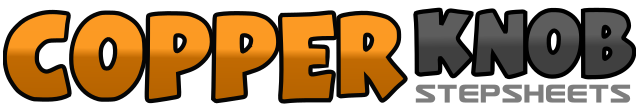 .......Count:64Wall:2Level:Intermediate.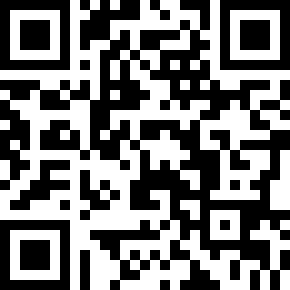 Choreographer:Ruben Luna (USA) & Jill Babinec (USA) - July 2013Ruben Luna (USA) & Jill Babinec (USA) - July 2013Ruben Luna (USA) & Jill Babinec (USA) - July 2013Ruben Luna (USA) & Jill Babinec (USA) - July 2013Ruben Luna (USA) & Jill Babinec (USA) - July 2013.Music:A Little Party Never Hurt Nobody (All We Got) – Fergie, Q-Tip,Goonrock (Gatsby Soundtrack)A Little Party Never Hurt Nobody (All We Got) – Fergie, Q-Tip,Goonrock (Gatsby Soundtrack)A Little Party Never Hurt Nobody (All We Got) – Fergie, Q-Tip,Goonrock (Gatsby Soundtrack)A Little Party Never Hurt Nobody (All We Got) – Fergie, Q-Tip,Goonrock (Gatsby Soundtrack)A Little Party Never Hurt Nobody (All We Got) – Fergie, Q-Tip,Goonrock (Gatsby Soundtrack)........1 – 2(Start facing 11:00) Kick R fwd twice3 – 4Step R back, Touch L toe back5 – 6Step L fwd, Kick R fwd7 – 8Step R back, Touch L toe back1 – 2Cross L over R, Step R slightly back and square body up to side wall (9:00)3 – 4Turn ¼ L step L to side, Step R over L (6:00)5 – 6Rock L to side, Recover onto R,7 & 8Step L behind R, Step R to side, Cross step L over R1 – 2Dig R heel on a left diagonal, Fan R toe to the rt as you step L side3 & 4Dig R heel on a left diagonal, Fan R toe to the rt as you step L side, Step R across L5 – 8Step L to side (hips left), Step R to side (hips right), Step L to side (hips left), Pivot on L ball ¼ turn R and slightly hitch R (9:00)1 – 4Walk fwd R , L, R, L5 – 6Step R fwd, Pivot ½ turn left weight L (3:00)7 – 8Step R fwd, Pivot ¼ turn left weight L (12:00)          (RESTART 3  happens on 9:00 wall..turn to front diag & start)1-2 &Rock fwd R, Recover L, Step R next to L3 – 4Rock fwd L, Recover R,5 – 6Step L back as you start the ½ turn L, Cross R over L as finish the ½ turn L (6:00)7 & 8Step forward L bending knees slightly and pushing knees to the left; Step forward R bending knees slightly and pushing knees to the right; Step forward L straightening up a bit.1 – 2Walk fwd R, L&3-4Small step fwd on ball of R angling slightly left; Step L across R still angled slightly left; Step fwd R square up (6:00)5 – 6Step fwd L, Pivot ½ turn right weight on R, (12:00)7 – 8Pivot ¼ turn right as take long step L side, Slide R to left foot. (3:00)1 – 4Step R behind L, Step L to side, Step R across L, Step L side5 & 6Step R behind L, Step L to left, Step R to right diagonal7 & 8Step L behind R, Step R to right, Step L to left diagonal1 – 2Touch ball of R fwd as drop left heel, Step back with ball of R foot as drop right heel,3 – 4Touch ball of L back as drop right heel, Step ball L foot fwd as drop left heel.5-6 &Touch R to side , Hold, Step R next to L7 & 8Rock L out to side, Recover wt on R, Step L next to R as you turn body on R diagonal to start over.